Facebook and Instagram Ad Copy and Images for IRB approval
Facebook ads contain the following elements:Primary Text: 90 characters max including spaces (the rest will be truncated)Title (Headline): 40 characters max including spaces; 25 recommendedEmoji Use: All emojisLink Description: Optional field with 200 characters max including spaces (may be truncated)Call to Action (Button): Only certain labels are available; will link to landing pageImages: May be scaled or cropped to fit ad size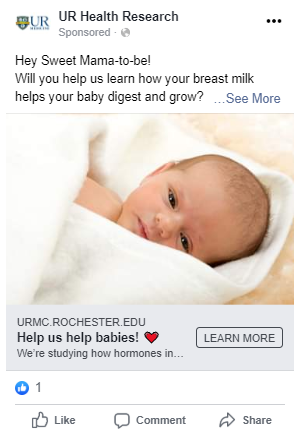 Primary TextImage
URL for Landing Page 
(displays automatically) 

Title

Link Description

Call to ActionPrimary Text – On Facebook, one of the following copy options will display above one image. (Possible images are included at the end of this document). On Instagram, this copy will display underneath the image.Researchers are studying how your breast milk helps your baby grow!U of R researchers are studying how your breast milk helps your baby grow!Title (Headline) – For Facebook ads, this copy will display in bold underneath the picture.A Breastfeeding StudyJoin us!Help us help babies!All Emojis – We may use any emoji(s) to compliment Primary Text or Title copy. All emojis can be found here: https://emojipedia.org/Link Description - This is optional to include and will only appear in some larger Facebook ad placements, like within a user’s newsfeed. Smaller placements with truncate this copy or not use.As we research how to keep our babies healthy!As we research how to help babies grow and thrive!Call to Action (Button) – This will link to our landing page: https://www.urmc.rochester.edu/research/health-research/clinical-trials/clinical-trials-details.aspx?q=10584Contact UsLearn MoreSign Up Apply NowRequest TimeImages – Facebook may use any one of these for an ad placement.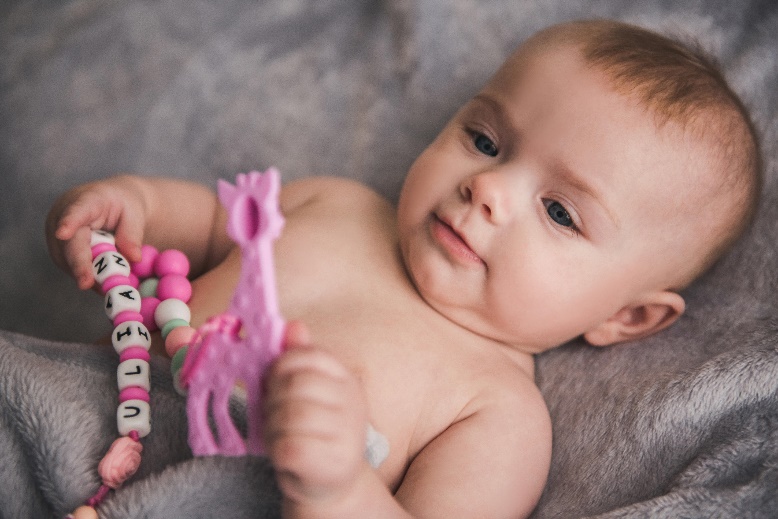 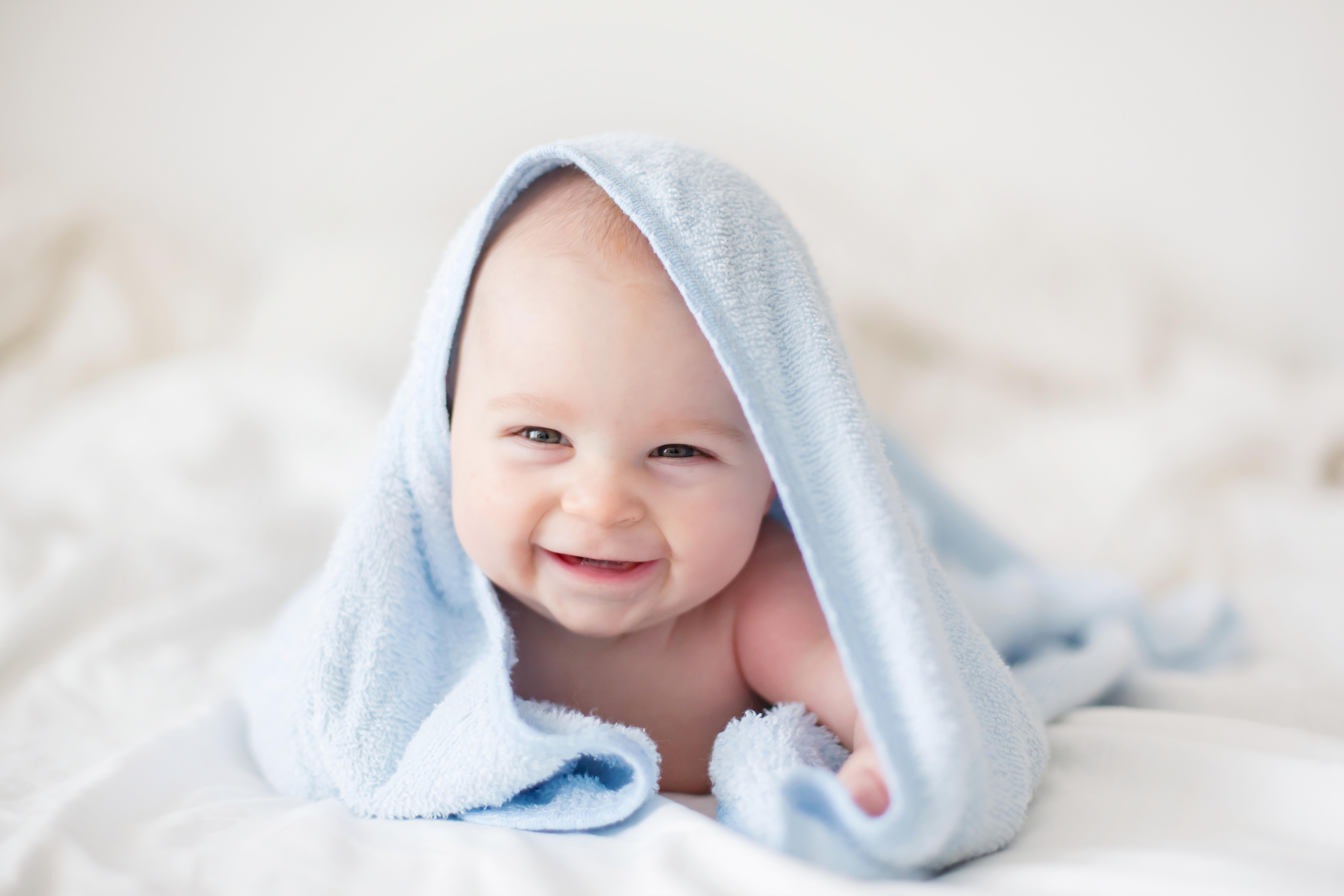 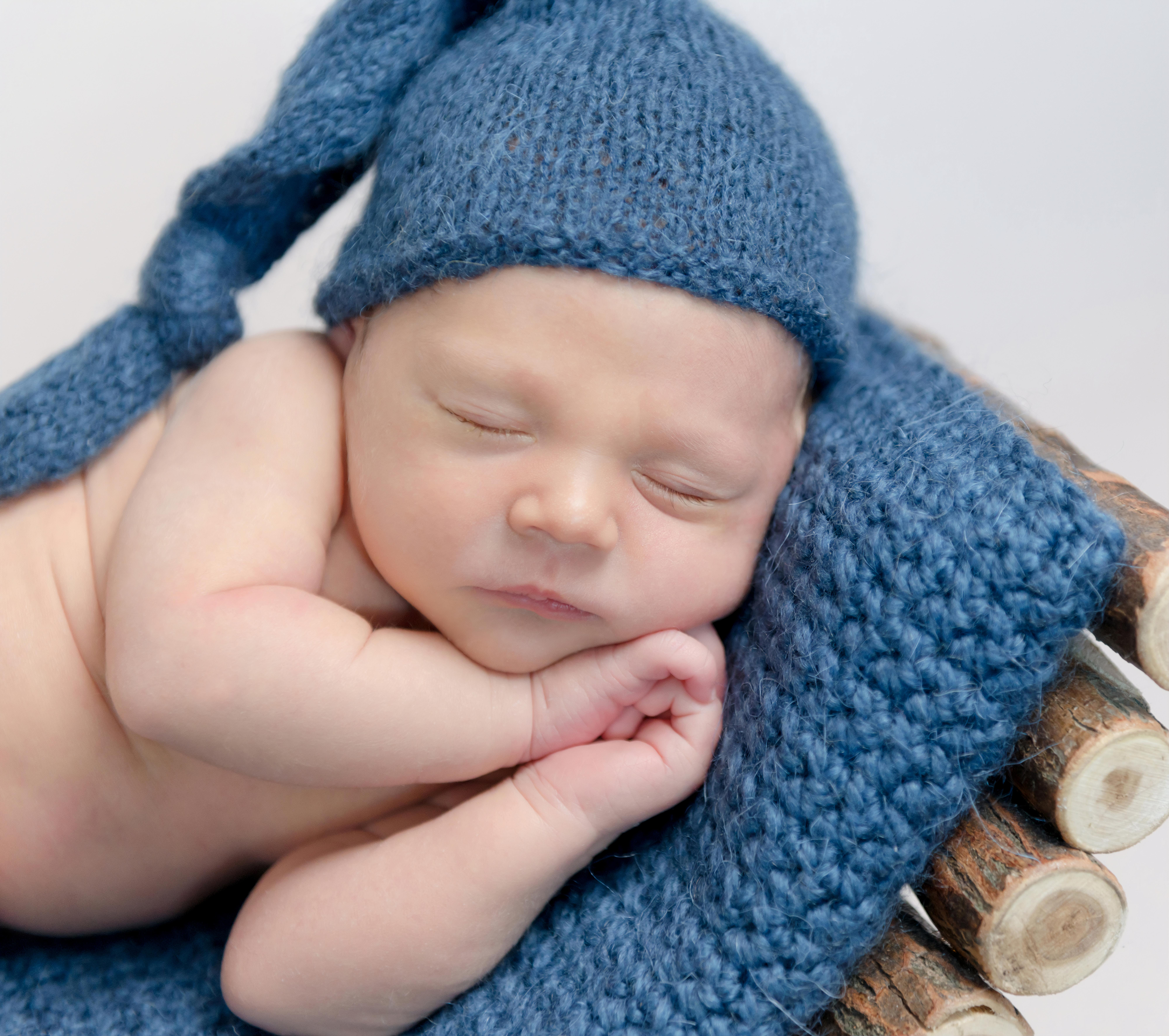 